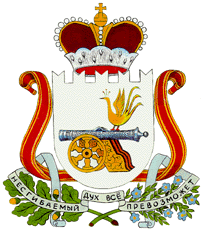 АДМИНИСТРАЦИЯ  ДОБРОМИНСКОГО   СЕЛЬСКОГО ПОСЕЛЕНИЯ  ГЛИНКОВСКОГО РАЙОНА  СМОЛЕНСКОЙ ОБЛАСТИ                              П О С Т А Н О В Л Е Н И Е от  20 января   2020 г.                                      № 2В соответствии  с областным законом  от 20.12.2018г № 173-з «О внесении изменений в областной закон «О наделении статусом муниципального района муниципального образования «Глинковский район» Смоленской области, об установлении границ муниципальных образований, территории которых входят в  его состав, и наделении их статусом сельских поселений», Уставом Доброминского сельского поселения Глинковского района Смоленской области, в связи с проведением инвентаризации   автомобильных дорог общего пользования местного значения на территории Доброминского сельского поселения Глинковского района Смоленской областиАдминистрация Доброминского сельского поселения  п о с т а н о в л я е т:Утвердить перечень автомобильных дорог общего пользования местного значения на территории Доброминского сельского поселения Глинковского района Смоленской области согласно приложения.Постановление №63 от 20.12.2017 г. «Об утверждении перечня автомобильных дорог общего пользования местного значения на территории Доброминского сельского поселения Глинковского района Смоленской области»  считать утратившим силу.Настоящее постановление вступает в силу с момента подписания и подлежит размещению на официальном сайте Администрации муниципального образования «Глинковский район» Смоленской области  в разделе «Администрация» в информационно-телекоммуникационной сети «Интернет».Контроль за исполнением настоящего постановления оставляю за собой.Глава муниципального образованияДоброминского сельского поселенияГлинковского района Смоленской области                          Л.В. ЛарионоваПриложениеК постановлению АдминистрацииДоброминского сельского поселенияГлинковского района Смоленской области№2 от 20.01.2020 г.Итого дорог местного пользования в населенных пунктах Доброминского сельского поселения Глинковского района Смоленской области  65,7 км.Об утверждении перечня автомобильных дорог общего пользования местного значения на территории Доброминского сельского поселения Глинковского района Смоленской области№ п/пНаименование населенного пунктаНаименование улицыСобственникПротяженностьШирина,км/мВидпокрытияПлощадьПокрытиятыс.м²1д. Белый ХолмИнтернациональнаянет1,1х6асфальт6,61д. Белый ХолмОзернаянет0,9х4грунтовая3,61д. Белый ХолмОхотничьянет0,9х4грунтовая3,61д. Белый ХолмСмоленский большакнет1,4х6асфальт8,41д. Белый ХолмШкольнаянет0,5х6асфальт32д. ДоброминоЖелезнодорожнаянет1,5х4грунтовая62д. ДоброминоДачнаянет1,3х4грунтовая5,22д. ДоброминоЛеснаянет1,3х4грунтовая5,22д. ДоброминоЗаречнаянет1,3х4грунтовая5,22д. ДоброминоМилеевскаянет1,5х4грунтовая62д. ДоброминоМолодёжнаянет1х4грунтовая42д. ДоброминоШкольнаянет1х4грунтовая42д. ДоброминоЛуговаянет2,5х3грунтовая7,52д. ДоброминоЦентральнаяАдминистрация4,4х5грунтовая223с. ДубосищеДорожнаянет1,5х6грунтовая93с. ДубосищеМолодежнаянет1,2х4грунтовая4,83с. ДубосищеНагорнаянет0,9х4грунтовая3,63с. ДубосищеРечнаянет0,8х4грунтовая3,24Алексеевонет5,1х3грунтовая15,35Басмановонет3,4х4грунтовая13,66Белая Гриванет2х4грунтовая87Берёзнянет1х4грунтовая49Василёвонет2х4грунтовая811Галеевканет2х3грунтовая612Горбовонет2х3грунтовая613д. Дубосищенет1,7х4грунтовая6,814Ердицынет1,5х4грунтовая615Клемятинонет1х4грунтовая416Козловонет1х6асфальт618Колодезинет2х4грунтовая819Конщинонет0,6х4грунтовая2,421Ляховонет0,6х6апсфальт3,622Марьинонет1х4грунтовая424Новаянет1,7х4грунтовая6,825Орловонет0,3х4грунтовая1,226Першиковонет0,7х4грунтовая2,827Путятинонет0,7х4грунтовая2,828Ромодановонет2,4х6асфальт14.429Ромодановонет1,2х4грунтовая4,830Слободканет0,8х4грунтовая3,231Суборовканет2,5х4грунтовая632Тимошинонет0,8х4грунтовая3,233Тимошовонет0,7х4грунтовая2,835Шиловонет2х4грунтовая8